【子ども関連企画】「子どものひろば」のご案内原水禁大会での「子どものひろば」の様子を、写真でご紹介します！～子ども慰霊祭～　2017年の様子～子ども慰霊祭～　2017年の様子～子ども慰霊祭～　2017年の様子～子ども慰霊祭～　2017年の様子～子ども慰霊祭～　2017年の様子～子ども慰霊祭～　2017年の様子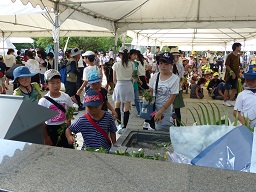 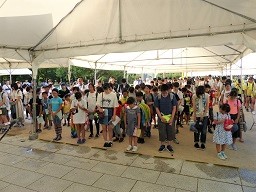 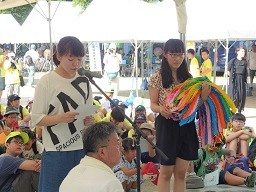 ～ダイ・イン～～ダイ・イン～～被爆のお話を聞こう～～被爆のお話を聞こう～～被爆のお話を聞こう～～被爆電車～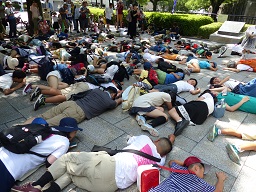 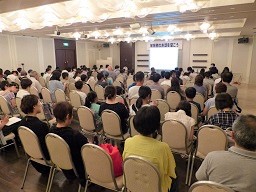 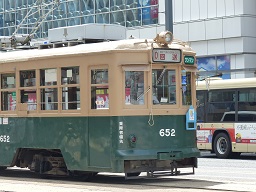 ～メッセージ　from ヒロシマ～　2018年の様子～メッセージ　from ヒロシマ～　2018年の様子～メッセージ　from ヒロシマ～　2018年の様子～メッセージ　from ヒロシマ～　2018年の様子～メッセージ　from ヒロシマ～　2018年の様子～メッセージ　from ヒロシマ～　2018年の様子高校生が中心の実行委員会で企画・運営を行っています！高校生が中心の実行委員会で企画・運営を行っています！高校生が中心の実行委員会で企画・運営を行っています！手書きのメッセージシートでモニュメントをつくります！手書きのメッセージシートでモニュメントをつくります！手書きのメッセージシートでモニュメントをつくります！メッセージシートを作成中朝鮮学校舞踊部の迫力がすごい！朝鮮学校舞踊部の迫力がすごい！朝鮮学校舞踊部の迫力がすごい！参加者から平和のメッセ―ジを発表参加者から平和のメッセ―ジを発表